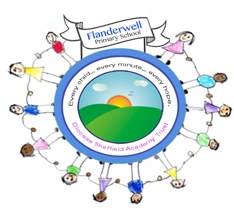 FLANDERWELL NEWSNOVEMBER 4TH Dear Parents and Carers, Thank you for attending our recently held parent meetings. We hope that you felt informed of how your child has settled into his/her new class and the progress they are making. I know some parents are yet to meet with teachers after making alternative appointments and hope that your discussions are informative. We welcome any feedback you may have, in regard to the quality of discussions you have had with your child’s class teacher. 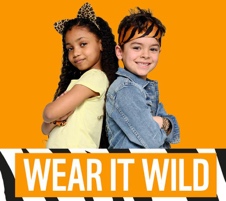 Just a reminder that we are inviting all pupils in Foundation Stage 2 and Key Stage 1 to support our ‘Wear it Wild’ day by coming to school dressed as a wild animal, on Friday November 8th. The day has been set up as a fundraising event to support the WWF (World Wide Fund for Nature). The WWF supports vulnerable animals, including endangered species. More information can be found at https://support.wwf.org.uk/?pc=ATB001001&gclsrc=aw.ds&ds_rl=1263317&gclid=EAIaIQobChMI2pmBgcj25AIVB8jeCh3Lqg7AEAAYASAAEgLsafD_BwEA donation of 50p in support of the charity is requested from those dressing up. Prizes will be awarded for the most creatively dressed. 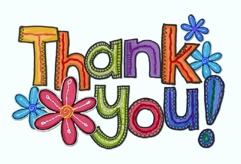 Thank you to Mrs Amilin and Mr Butler who attended our recent coffee morning and to the Year 6 girls who kindly supported the event by baking magnificent cakes and donating books – MABROOKAH, HETTY, ANNABEL AND ERIN – YOU WERE AMAZING!Thank you to Mrs Dearing, Mrs Baxter, Mrs Ballard (and Thomas) and Mr and Mrs Johnson for helping to sell the cakes at the beginning and end of the day and to parents and carers for kind donations.Congratulations to Mr Butler, who won the cake raffle!                     Time to CelebrateSPORTING NEWS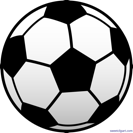 FOOTBALL CRAZY!Our Under 11 girls and boys did us proud when they recently took part in recent football festivals. Girls – Lucie C, Ellie T, Molly F, Sophie-Mae O, Evie A, Madison L, Safiya A-N and Amy F came 2nd place in the tournament. Well done to Lucie C, who won the header challenge!Boys – Xavier I, Cole G, Cameron C, Sufian M, Ryan S, Juliusz K, Christopher T and James H came 5th place.WELL DONE EVERYONE! Smashing RESILIENCE, DETERMINATION and PERSERVERANCE!Mrs Cartledge and Mrs Sheriff had he recent pleasure in accompanying a group of our Year 5 and 6 boys and girls at the New York Stadium, when they were invited to take part in a half time match with pupils from Bramley Sunnyside School. 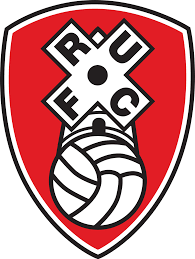 Both members of staff were immensely proud of the group, who showed courage in front of of large crowds. Well done to …Ashton C,  Noah E, Molly F, Ethan H, Leighton B, Freya O and James H. HUGE THANKS TO ALL WHO DONATED TO THE FOODBANK. 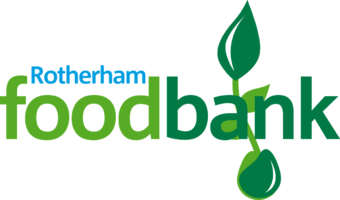 We were informed by Mr Prosser this week that your donations managed to support those in need by providing 44 meals.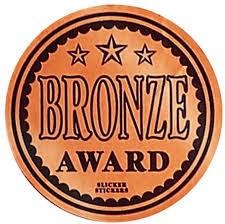 The first of our BRONZE reading awards have been achieved by…Year 6 – Isla F and Lucy P.Year 5 – Freya M, Summer H and Matilda H.EXCELLENT!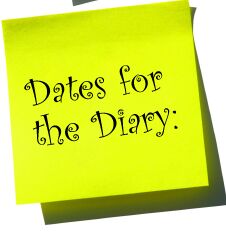 DATEEVENTNOVEMBERWEDNESDAY 6THYEAR 2 VISIT TO CONISBROUGH CASTLE 5P.M. YEAR 6 SATS MEETINGTHURSDAY 7THFLU VACCINATIONS – FOUNDATION STAGE 2 TO YEAR 6.FRIDAY 8THWEAR IT WILD – FOUNDATION STAGE 2, YEAR 1 AN YEAR 2 PUPILS (SEE INFO ABOVE)TUESDAY 12THYEAR 4 VIKING DAYWEDNESDAY 13THFOUNDATION STAGE 2 VISIT TO WENTWORTH FARM.WEDNESDAY 27THYEAR 5 AND 6 CURRICULUM SHOWCASE A.M 